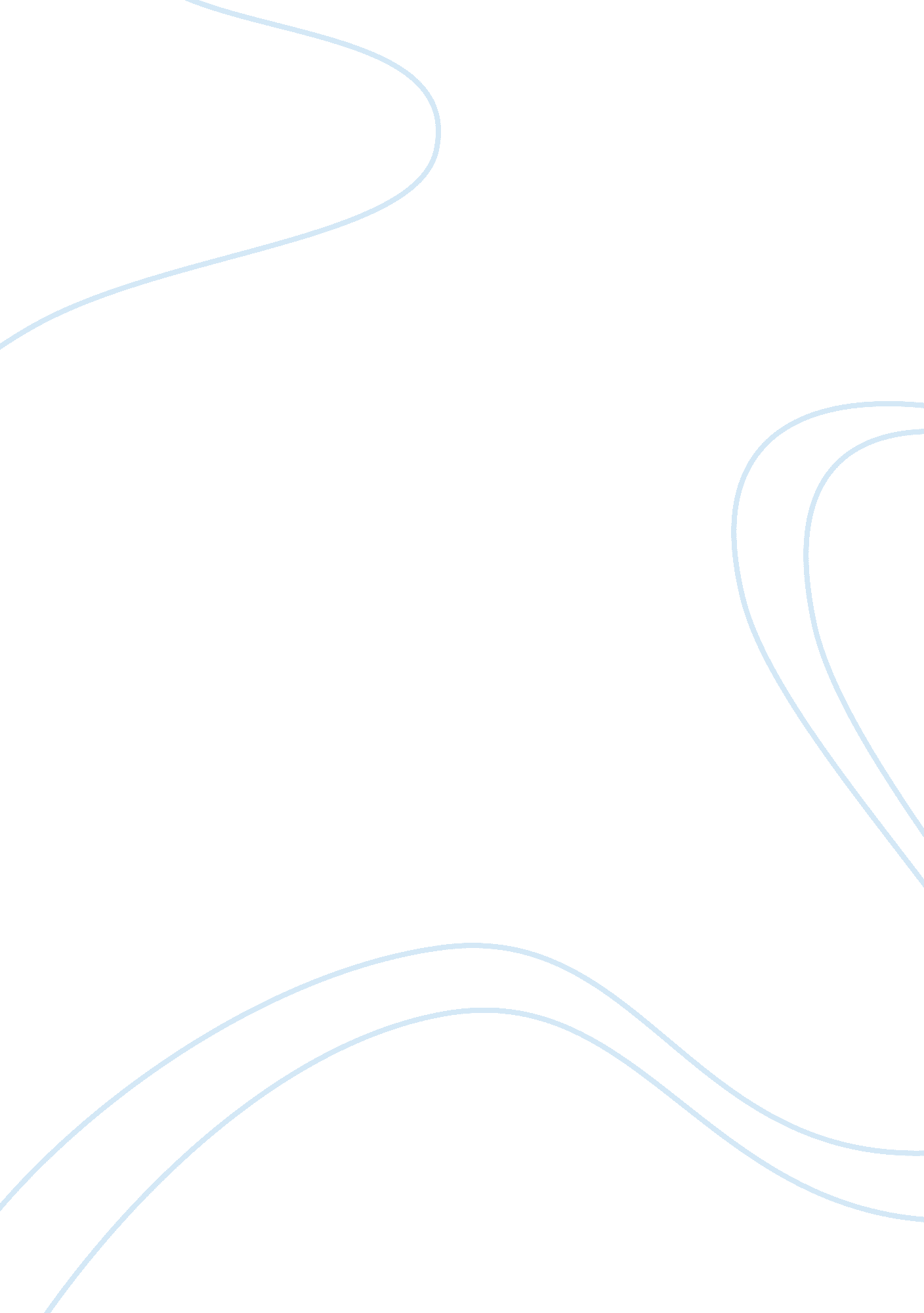 Space and architecture. a beach houseDesign, Architecture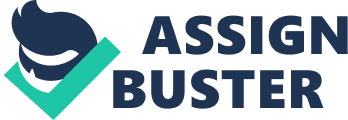 Space and Architecture One of the challenges of maximizing space and using it to create beauty, convenience, and at the same time freedom would be that of architecture. Any room or home would look big, feel big, and have more air for breathing based on the right use of space. With this, space does not only rely on stretching the physical proximity of things to create a wider area instead, space is achieved even through the littlest things such as the materials, texture, and color of the things that you surround it with. 
This is then supported by Pierre Bordieu in his “ The Berber House”. He believes that objects, language, events, associated with a certain space are a microcosm of a larger culture. Using this approach of Bordieu in the above picture, a beach house that is built upon a rock or cement, it would already tell us that this house was built for permanency. It is deeply rooted at the bottom of the sea through the cement panels that is supporting the house and making it as stable as possible. 
Aside from that, the doors are made of glass which is associated with convenience and practicality as glass is something that is easy to find and at the same time would not require so much maintenance as compared to wood. This would give us a notion that the structure was not only made to provide a place of leisure or a total escape from the city, instead is a place that would at the same time be conducive to work or anything that would allow any routine to be done without hassle. 
The interior of the house as well is made up of windows and many open spaces through rolling doors. This just gives us an impression that the house prefers to be ventilated by fresh air to make the most of the sea breeze instead of using electricity. Draping curtains would also be a good source of controlling the light coming from the sun to enter the whole house. This shows the flexibility of the house to react to different weather changes that might occur. 
The furniture that not only decorates but at the same time makes it convenient and functional says a lot about the theme and feel the owner wants to achieve in building it. As we can see there are modern chairs that are made up of plastic outside while a homey coach on the inside. This just shows that the house was built to be a place for relaxation but at the same time establishes a home in a place away home. 
The house also is a two-floor structure that could hold at least 10 people. It tells a lot about the purpose of why the house is built, which is not only made for self-reclusion, instead, is a place to gather, interact, and fellowship with friends and families while enjoying a good view and fresh air. 
Bibliography: 
Modern house on the beach |  Minimalisti. com . (n. d.). Minimalisti. com Interior design and Architecture Magazine | . Retrieved November 20, 2012, from http://www. minimalisti. com/architecture/interior-design/12/modern-house-on-the-beach. html 
Architecture as Space: How to Look at Architecture by Bruno Zevi. (n. d.). Retrieved November 20, 2012, from http://www. questia. com/library/1441280/architecture-as-space-how-to-look-at-architecture 